Práce: bakalářskáPosudek: vedoucíhoPráci hodnotil: doc. PhDr. Nikolaj Demjančuk, CSc.Práci předložil: Petra BryxováNázev práce: Friedrich August von Hayek – významná osobnost evropské vědy1.	CÍL PRÁCE (uveďte, do jaké míry byl naplněn):Bakalářská práce má cíl představit dílo významné osobnosti evropské vědy minulého století F. Hayeka.. Cílem autorky bylo ukázat mnohostranné aspekty činnosti vědce, jeho ideje a koncepce. Studentka pracovala systematicky, což umožnilo naplnit stanovené záměry v úrovni, kterou vyžaduje kvalifikační práce.2.	OBSAHOVÉ ZPRACOVÁNÍ (náročnost, tvůrčí přístup, proporcionalita teoretické a vlastní práce, vhodnost příloh apod.):Práce je členěná do pěti nevelkých svým rozsahem kapitol, v nichž jsou představeny život a dílo F. Hayeka. První část práce je věnována životním osudům myslitele a konceptům společnosti a spravedlnosti, které jsou důležité pro interpretaci jeho klíčových idejí a koncepcí. Následuje charakteristika dvou hlavních ideových zdrojů Hayekovo díla: rakouské ekonomické školy a filosofie K. Poppera, jež položily základy ekonomické, sociologické a filosofické koncepce F. Hayeka. Druhou část práce tvoří rozbor idejí dvou stěžejních prácí F. Hayeka: Cesta do otroctví a Soukromé peníze. 3.	FORMÁLNÍ ÚPRAVA (jazykový projev, správnost citace a odkazů na literaturu, grafická úprava, přehlednost členění kapitol, kvalita tabulek, grafů a příloh apod.):Jazykový projev, citace a odkazy na literaturu jsou v pořádku. Členění práce je přehledné a odůvodněné. 4.	STRUČNÝ KOMENTÁŘ HODNOTITELE (celkový dojem z práce, silné a slabé stránky, originalita myšlenek apod.):Předložená práce je samostatným pokusem studovat dílo významné osobnosti soudobých společenských věd. Autorka měla možnost nejen získat nové poznatky, ale také osvojit si metodologické postupy soudobé sociální vědy a filosofické reflexe kultury minulého století, na jejímž pozadí se formovaly ideje F. A. Hayeka. Přesto, že práce je převážně referující, dokázala autorka uplatnit svou vlastní kreativitu a realizovat své vlastní postoje. Práce vymezuje prostor pro další studium díla zvolené významné osobnosti. 5.	OTÁZKY A PŘIPOMÍNKY DOPORUČENÉ K BLIŽŠÍMU VYSVĚTLENÍ PŘI OBHAJOBĚ (jedna až tři):6.	NAVRHOVANÁ ZNÁMKA (výborně, velmi dobře, dobře, nevyhověl): výborněDatum: 	7.08.2012							Podpis: 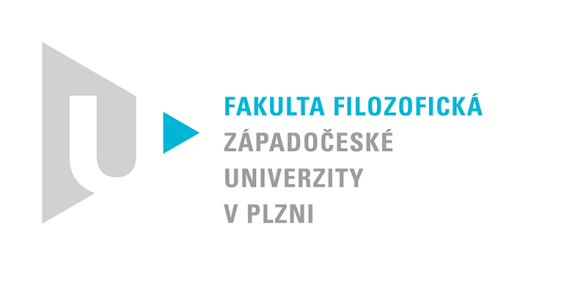 Katedra filozofiePROTOKOL O HODNOCENÍ PRÁCE